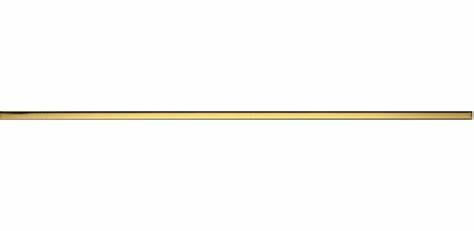 We invite you to join us for an Open HouseThursday, September 28, 20234 pm – 7 pmTo see the completed renovation project, partially funded through the generous donations of our community & an American Library Association grant.(remarks by Library Board President & others will take place at 5 pm)Bradford Public Library District111 S. Peoria St.Bradford, IL 61421309-897-8400